Sumérgete en el colorido mundo de J Balvin con Headstream de TikTok
J Balvin, el "Embajador Global del Reggaetón" y cinco veces ganador del Grammy Latino, será el próximo invitado en Headstream de TikTok, la nueva serie interactiva y completamente en vivo de la plataforma que invita a los fanáticos a entrar en las mentes de sus artistas favoritos el día que lanzan nuevo material musical.
Durante 30 minutos, cada viernes a las 18:00 horas tiempo de México, Headstream invita a los artistas a presentar su nueva música, interactuar con los fanáticos en el chat en vivo y entablar una conversación real con su entrevistador más difícil: ellos mismos. La edición de J Balvin de Headstream sale el viernes 2 de julio a través de @jbalvin, donde la superestrella colombiana compartirá un fragmento de su nuevo sencillo.
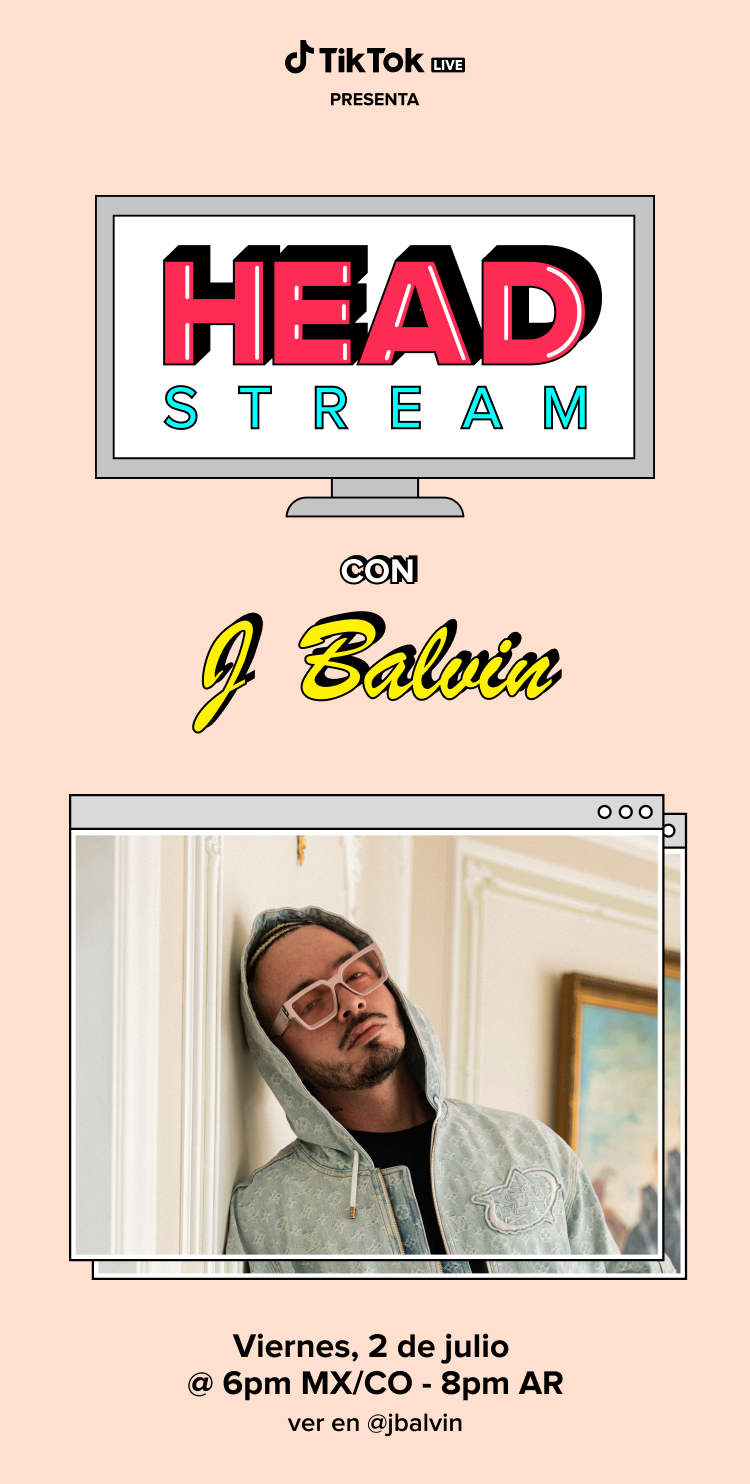 J Balvin es un fenómeno global, con más de 48 millones de reproducciones en diferentes plataformas, entre ellas VEVO, donde es el artista latino más visto a nivel mundial, así como YouTube, Spotify, Deezer y Shazam, plataformas donde también es el artista latinoamericano más importante. Más allá de la música, J Balvin fue nombrado una de las 100 personas más influyentes de la revista Time en 2020 y una de las 50 personalidades más creativas de Forbes en Colombia. Se trata, además, del único artista latino que colabora con la marca Jordan y que tiene un platillo exclusivo, con su nombre, en el menú de McDonalds.
¡Sumérgete en el colorido mundo de J Balvin este viernes 2 de julio en Headstream y mantente pendiente de la gira mundial del cantante colombiano!
…
